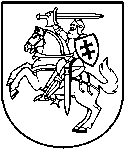 LIETUVOS RESPUBLIKOS APLINKOS MINISTRASĮSAKYMASDĖL LIETUVOS RESPUBLIKOS APLINKOS MINISTRO 2000 M. SPALIO 18 D. ĮSAKYMO NR. 444 „DĖL ATLIEKŲ SĄVARTYNŲ ĮRENGIMO, EKSPLOATAVIMO, UŽDARYMO IR PRIEŽIŪROS PO UŽDARYMO TAISYKLIŲ PATVIRTINIMO“ PAKEITIMO2017 m. birželio 26 d. Nr. D1-544Vilnius1. P a k e i č i u Atliekų sąvartynų įrengimo, eksploatavimo, uždarymo ir priežiūros po uždarymo taisykles, patvirtintas Lietuvos Respublikos aplinkos ministro 2000 m. spalio 18 d. įsakymu Nr. 444 „Dėl Atliekų sąvartynų įrengimo, eksploatavimo, uždarymo ir priežiūros po uždarymo taisyklių patvirtinimo“:1.1. pakeičiu 48 punktą ir jį išdėstau taip:„48. Sąvartyno operatorius, vadovaudamasis šio skirsnio reikalavimais, turi viešai paskelbti atliekų priėmimo kriterijus bei konkrečias atliekų priėmimo procedūras, nurodyti dokumentus, kurie turi būti pateikti atvežus į sąvartyną atliekas. Vežant atliekas į sąvartyną turi būti vadovaujamasi Atliekų tvarkymo taisyklėse nustatytais reikalavimais.“;1.2. pripažįstu 54 punktą netekusiu galios;1.3. pakeičiu 56 punktą ir jį išdėstau taip:„56. Sąvartyne šalinamos atliekos turi būti apskaitomos ir metinės ataskaitos apie jas turi būti teikiamos naudojantis Vieninga gaminių, pakuočių ir atliekų apskaitos informacine sistema (GPAIS), vadovaujantis Atliekų susidarymo ir tvarkymo apskaitos ir ataskaitų teikimo taisyklėse, patvirtintose Lietuvos Respublikos aplinkos ministro 2011 m. gegužės 3 d. įsakymu Nr. D1-367 „Dėl Atliekų susidarymo ir tvarkymo apskaitos ir ataskaitų teikimo taisyklių patvirtinimo“, nustatyta tvarka.“;1.4. pripažįstu netekusiais galios 57 – 60 punktus.2. N u s t a t a u, kad šis įsakymas įsigalioja 2018 m. sausio 1 d. 2017 metų atliekų apskaitos metinės ataskaitos teikiamos pagal iki šio įsakymo įsigaliojimo galiojusią tvarką.Aplinkos ministras	Kęstutis Navickas